#1деньТДМ2020              Уважаемые коллеги!14 ноября в 9.00 по московскому времени  МАОУ гимназия № 24 им. М.В.Октябрьской г. Томска проводит методическое мероприятие в рамках Всероссийского флешмоба «Один день в ТДМ из жизни образовательной организации». С вами в этот день будут работать наши замечательные педагоги и заместители директора (консультанты  и наставники участников Международного профессионального конкурса « Учу учиться»:Анна Борисовна Филатова, заместитель директора по научно – методической работе.Светлана Валерьевна Бабушкина, заместитель директора по УВР.Андрей Валерьевич Сенников, заместитель директор по УВР.Инна Геннадьевна Белоусова, заместитель директора по УВР.Станислав Михайлович Стоев, учитель информатики (молодой учитель, призёр VI Международного профессионального конкурса « Учу учиться»).Будет очень интересно, познавательно и практично.                    Как принять участие?  https://app.proficonf.com/j/3GMjlqXWDZA/Или на сайте https://www.sch2000.ru есть расписание мероприятий, где можно найти нашу гимназию и по ссылке пройти на регистрацию:https://files.sch2000.ru/pdf/index/tdm/new/%D0%A0%D0%B0%D1%81%D0%BF%D0%B8%D1%81%D0%B0%D0%BD%D0%B8%D0%B5_%D0%BC%D0%B0%D1%81%D1%82%D0%B5%D1%80-%D0%BA%D0%BB%D0%B0%D1%81%D1%81%D0%BE%D0%B2_%D0%B8_%D0%BC%D0%B5%D1%82%D0%BE%D0%B4.%D0%BC%D0%B5%D1%80%D0%BE%D0%BF%D1%80%D0%B8%D1%8F%D1%82%D0%B8%D0%B9.pdf* Оставляйте отзывы на мероприятия, которые посетили, и получайте Сертификат участника!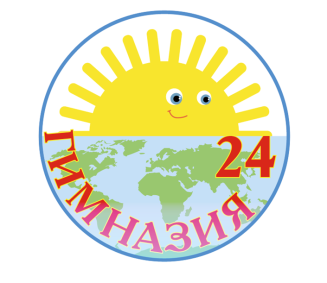 МАОУ гимназия №24 им.М.В.Октябрьской г.Томска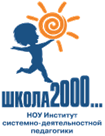 НОУ ДПО «Институт системно-деятельностной педагогики»